Oppervlakte en inhoud met behulp van integreren

We beschouwen eerst het bepalen van de oppervlakte van een gebied met behulp van integreren. 

Het gebied (= vlakdeel)  wordt ingesloten de grafiek van , de -as en de lijnen  en . 
Er geldt hier dat , voor . Zie de figuur hieronder.
Soms wordt het ingesloten gebied begrensd door de grafieken van meerdere functies.
Een eerste variant hiervan zien we in de figuur hieronder.Voor  wordt het gebied ingesloten door de lijnen  en , door de grafiek van  en de -as. Voor  wordt het gebied ingesloten door de lijnen  en , door de grafiek van  en de -as.
want uit  volgt dat  ,  ,  .
.  
Er geldt dat .  
Hieruit volgt dat
 
 
 
      .
 
In sommige speciale situaties kan men de oppervlakte van het gebied handiger uitrekenen dan m.b.v. de standaardmethode., of anders uitgedrukt: 
.    
Dit is ook explicieter schrijven als
.    
Deze tweede formule is echter minder compact.     .
Methode 2
 is een trapezium met bases  en  en hoogte , dus de oppervlakte van  is gelijk aan 
.

We bekijken nu de oppervlakte van een recht paraboolsegment. .
Methode 2
  (regel van Archimedes).
  .
Methode 2
De grafiek van de wortel van een eerstegraadsfunctie is een halve gedraaide parabool, dus we kunnen de regel van Archimedes toepassen op het halve rechte paraboolsegment.
De omgeschreven rechthoek van  heeft breedte  en hoogte . Er volgt dat
 .

Soms kan men gebruikmaken van symmetrie om het rekenwerk te bekorten.-as, de grafiek van en de lijnen  en .
Dan geldt vanwege de symmetrie dat , dus  .
Dit is gelijkwaardig met   .
Deze regel is met name handig als de grafiek van  symmetrisch is t.o.v. de -as (dus als ).
Dan krijgen we:  .
Het is vrijwel altijd gemakkelijker om in de primitieve  in te vullen dan .
, voor alle waarden van . Er volgt dat
 
.   

We bekijken nu het geval dat het gebied onder de -as ligt. Zie de figuur hieronder.

Dan geldt er dat:    .
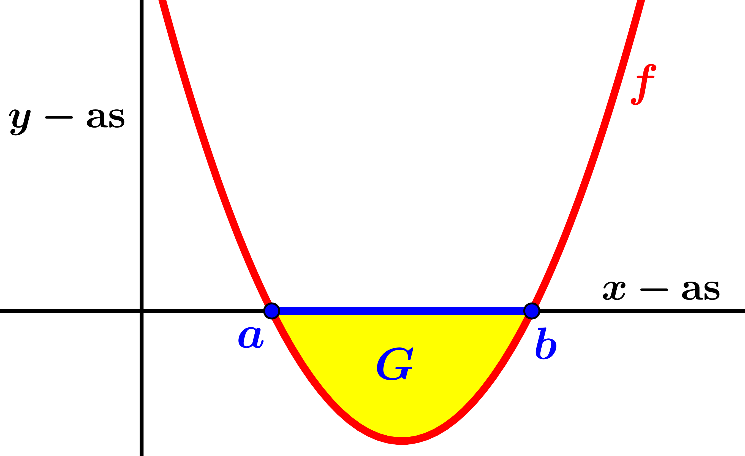  .

We beschouwen nu de situatie waarbij het gebied ingesloten wordt door de grafieken van twee functies en eventueel een of twee verticale lijnen. Het gebied  wordt ingesloten de grafiek van , de -as en de lijnen  en .  Er geldt hier dat , voor . 
Zie de figuur hieronder. .
.  
Soms is het handiger om het gebied  vanuit de -as te bezien. Zie de onderstaande figuur.We geven twee methoden.
Methode 1
 geeft , dus .
 
.
Methode 2
Uit  volgt dat .
 
We geven twee methoden.
Methode 1
 geeft  en  geeft .
  
  
.
Methode 2
 geeft  en  geeft .
 
. 

Soms sluiten de grafieken van twee functies meerdere gebieden in.
Zie de onderstaande figuur. De grafieken van  en  sluiten vier gebieden in. Oplossing
M.b.v. een GR vinden we de aangegeven benaderingen van de -coördinaten van de snijpunten van de grafieken van  en . Er volgt dat  . Er moet nu gelden dat  ,    ,   ,  
,  , dus .
    .
b)   We moeten  oplossen uit   ,  
Dit is te herleiden tot   , 
 , dus 
    . Deze vergelijking is niet algebraïsch op te lossen.
We gebruiken daarom de GR. In het grafiekenmenu voeren we in:
    en     . Plotten van de grafieken van deze functies en vervolgens de snijpunten laten uitrekenen geeft:   (waarbij gebruikt is dat . 

We beschouwen nu omwentelingslichamen. Deze ontstaan door een vlakdeel te wentelen om een lijn. Je krijgt dan een ruimtelijk lichaam. We willen m.b.v. integraalrekening  de inhoud van zo’n omwentelingslichaam bepalen. De basisvorm staat in de onderstaande figuur.  .

Laat nu  een gebied zijn ingesloten door de grafieken van  en  en de lijnen  en , waarbij , voor . Dit gebied wordt gewenteld om de -as. Zie de figuur hieronder. .

Het ingesloten gebied door de grafieken van twee functies (en eventueel twee verticale lijnen) kan ook onder de -as liggen. Zie de onderstaande figuur.
De twee situaties (gebied boven de -as en gebeid onder de -as) kan men aldus samenvatten:
 .
. 

We bekijken nu een voorbeeld van de meer gecompliceerde situatie dat een deel van het gebied boven en een deel onder de -as ligt.
  . Verder volgt uit  dat . Als we  wentelen om de -as, dan moet helder zijn wat de buitenste rand van het omwentelingslichaam vormt. Om dit goed te zien spiegelen we de grafiek van  in de -as. Dit geeft de grafiek van een nieuwe functie . 
Er geldt dat  . Uit  volgt dat ,    . Nu is het volgende duidelijk: 
bij het wentelen van  om de -as vormt de grafiek van  de buitenste rand als  en vormt de grafiek van  de buitenste rand als . Er volgt dat
 
 
 
   
    .

Het kan zijn dat we een gebied wentelen om een horizontale lijn die niet samenvalt met de -as.
Zie de onderstaande figuur. de lijnen  en . We krijgen dan:
 
Bij een wenteling om de -as is de hebben we gezien de formule:
 .       
Door de rollen van  en  te verwisselen komen we dan tot een formule voor de inhoud van een omwentelingslichaam bij het wentelen om de -as. Zie de onderstaande figuur.Uit  volgt dat . Dit leidt tot
 
 

Nu de situatie met het gebied ingesloten door twee grafieken en eventueel twee horizontale lijnen.Uit   volgt dat    . Er volgt dat
 
 
. 

We bekijken nu het wentelen van een gebied om een verticale lijn die niet samenvalt met de -as.
Zie de onderstaande linker figuur.Het gebied  wordt ingesloten door de grafiek van  en de lijnen ,  en .
 wordt gewenteld om de lijn . Dan geldt er dat
 
Dit is te begrijpen door de translatie  uit te voeren.  gaat dan over in de functie  gegeven door  en het gebied  gaat dan over in een gebied  We moeten dan  wentelen om de -as. Het gebied  wordt ingesloten door de grafiek van  en de lijnen ,  en de -as.
Zie de bovenstaande rechter figuur. 
Uit  volgt dat , dus . Dit impliceert dat
.
   
. 
 en uit   volgt dat  . Dit geeft:
 
 
 
 
.  
, dus . De grafiek van  stelt daarom de bovenste helft van de cirkel voor met middelpunt  en straal . Het gebied  wordt ingesloten door de grafiek van  en de -as.
De grafiek van  is symmetrisch t.o.v. de -as, immers  .
 
Er volgt dat
 
(vanwege de symmetrie)   .

We hebben dus gevonden:   .
-as ontstaat een kegel met hoogte  waarvan de straal van het grondvlak gelijk is aan . Dit geeft
  
.
We herkennen  als de oppervlakte van het grondvlak van de kegel, dus hebben we gevonden:

. 








 

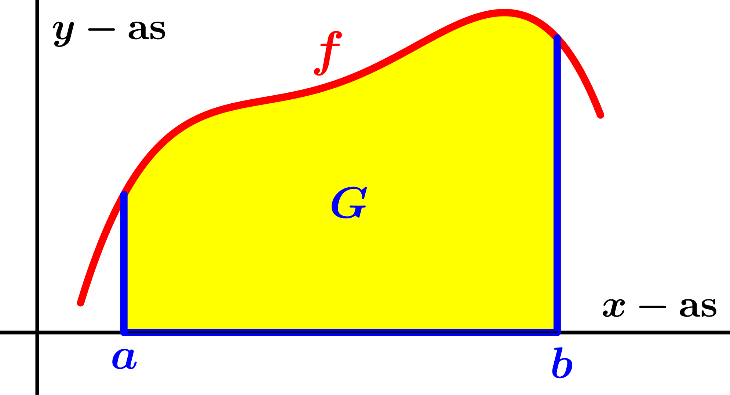 

 
waarbij Voorbeeld 1
Gegeven is de functie . 
Het gebied  wordt ingesloten door de grafiek van , 
de -as en de lijnen  en .
Bereken de exacte oppervlakte van .
Oplossing
 
  
  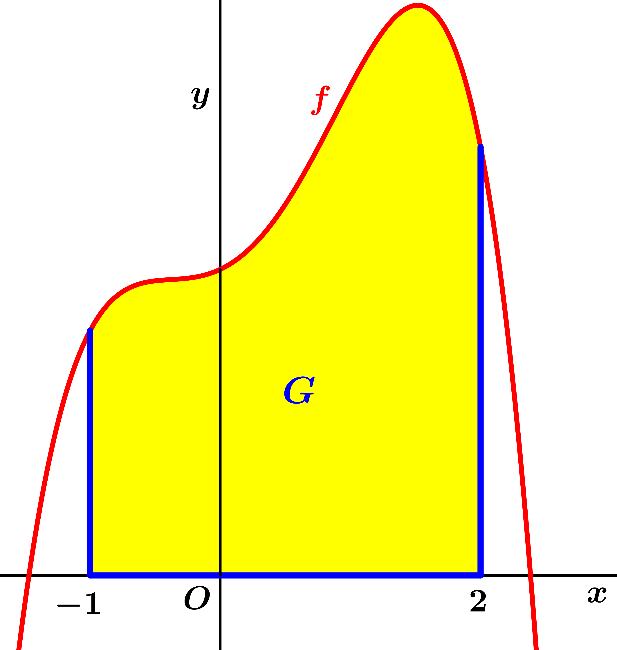 Voorbeeld 2
Gegeven is de functie  .
Het gebied  wordt ingesloten door de grafiek van , de -as en de lijn .
Bereken de exacte oppervlakte van .
Oplossing
 .
   
. 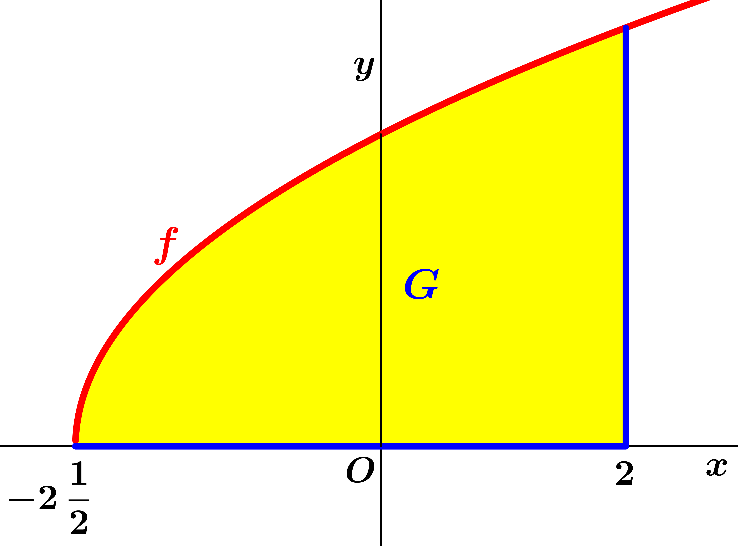 Voorbeeld 3
Gegeven is de functie .
Het gebied  wordt ingesloten door de grafiek van , 
de -as en de lijnen  en .
Bereken de exacte oppervlakte van .
Oplossing
 
 
. 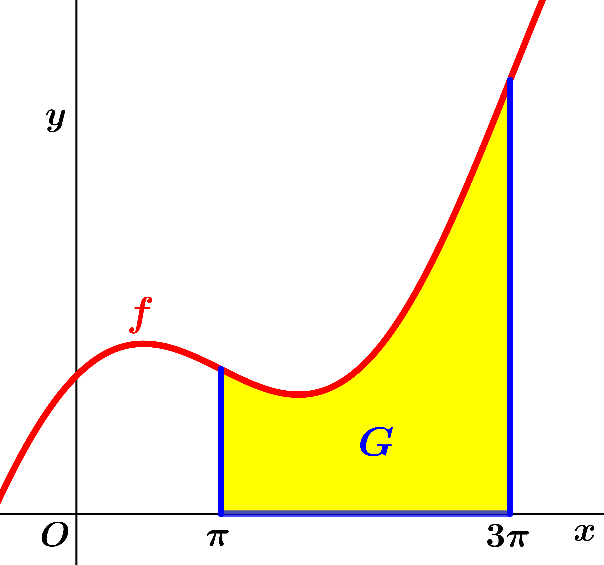 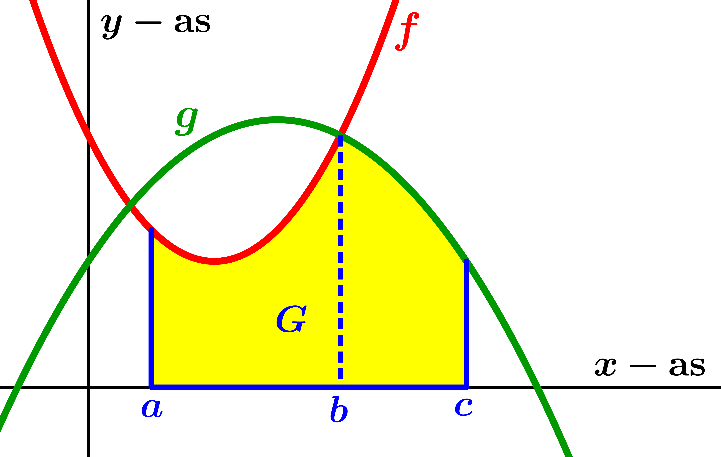 Voorbeeld 4
Gegeven zijn de functies 
  en  .
Het gebied  wordt ingesloten door de -as, de  grafieken van en de lijnen  en .   
Bereken de exacte oppervlakte van .
Oplossing
De grafieken van  en  snijden elkaar bij ,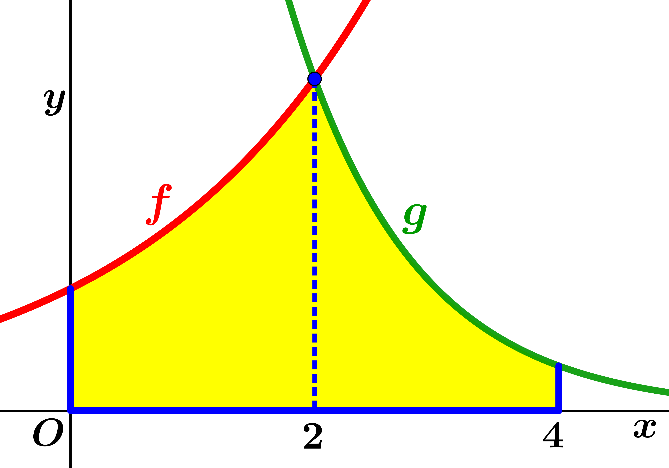 Voorbeeld 5
Gegeven is de functie
 . Het gebied  wordt ingesloten door de grafiek van , de
-as en de lijnen  en .
Bereken de exacte oppervlakte van .
Oplossing
Een functie waarin absolute-waarde tekens voorkomen kunnen we niet primitiveren, dus herschrijven we het voorschrift van .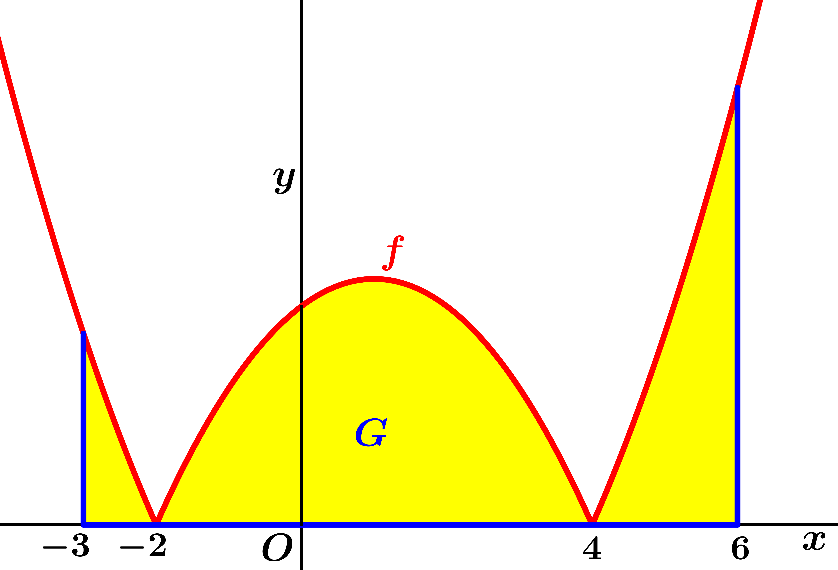 Stel dat een lineaire functie is, dus 
 voor zekere constanten  en .
 is het gebied ingesloten door de grafiek van , 
de -as en de lijnen  en .
We stellen nog
 en .
Het gebied  is een trapezium met bases 
 en  en hoogte .
M.b.v. de bekende formule voor de oppervlakte van een trapezium volgt er dat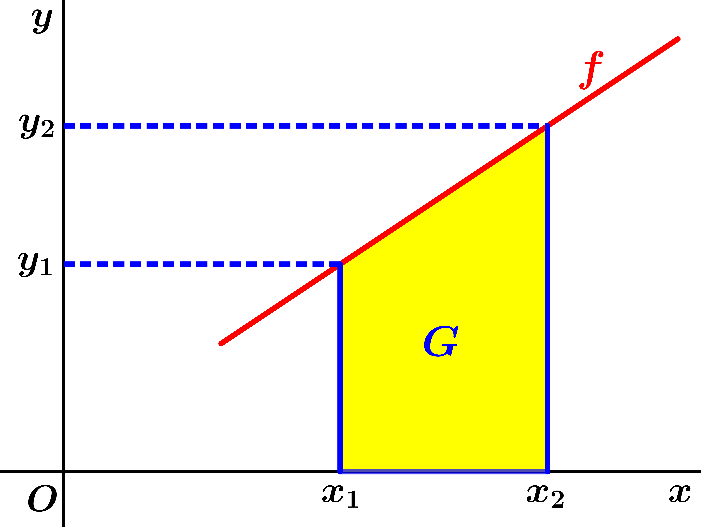 Voorbeeld 6
Gegeven is de functie  . is het gebied ingesloten door de grafiek van , de -as en de lijnen  en .
Bereken de exacte oppervlakte van .
Oplossing
We geven twee methoden.
Methode 1
 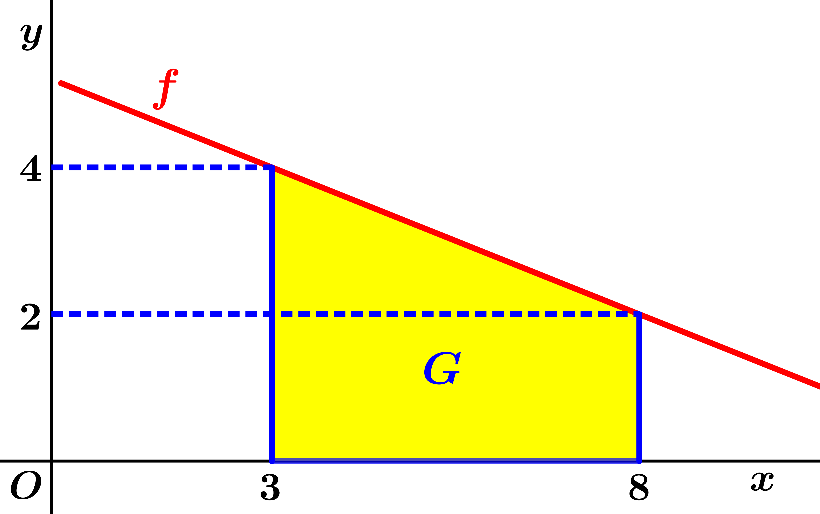 Van een parabool wordt een stuk afgesneden. 
In de figuur hiernaast staat de lijn  loodrecht op de symmetrie-as van de parabool. De lijn  raakt de parabool in de top en  is een rechthoek. Dan geldt de regel van Archimedes:
.    
Deze regel is door Archimedes gevonden ongeveer 2000 jaar voordat de integraalrekening was ontwikkeld!   heet de omgeschreven rechthoek van het paraboolsegment .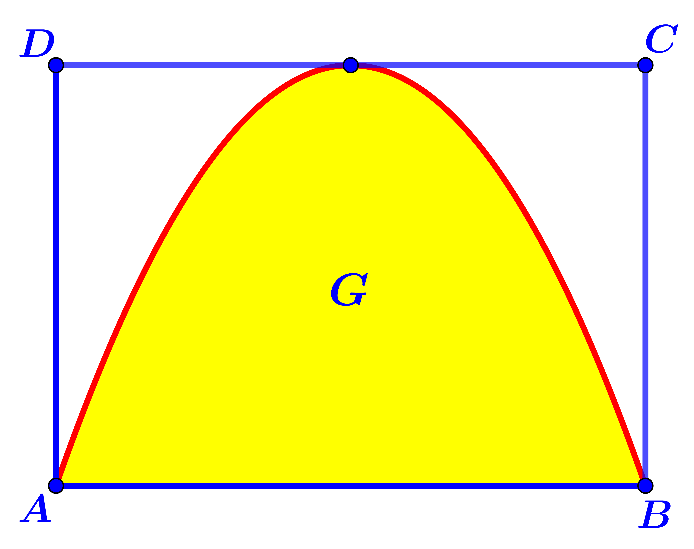 Voorbeeld 7
Gegeven is de functie .
Het gebied  wordt ingesloten door de -as, de grafiek van en de lijnen  en .   
Bereken de exacte oppervlakte van .
Oplossing
De nulpunten van  zijn  en .
We geven twee methoden.
Methode 1
 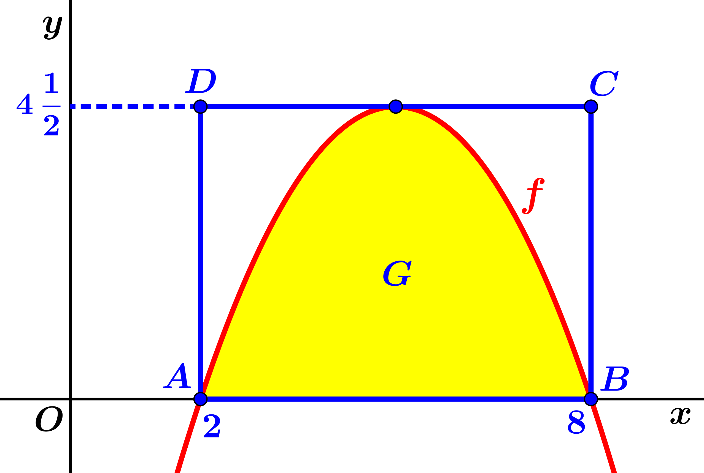 Voorbeeld 8
Gegeven is de functie  .
Het gebied  wordt ingesloten door de -as, de grafiek van en de lijn .
Bereken de exacte oppervlakte van .
Oplossing
We geven twee methoden.
Methode 1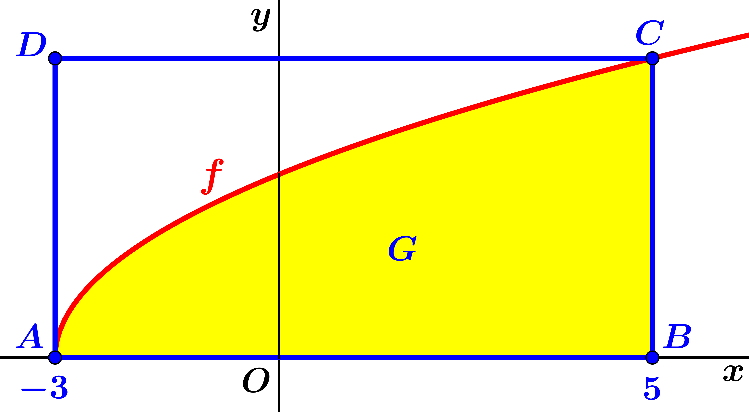 Zie de figuur hiernaast. 
De grafiek van  is symmetrisch t.o.v. de lijn . Verder is  een willekeurig positief getal.
Het gebied  wordt ingesloten door de -as, de grafiek van en de lijnen
 en . 
Het gebied  wordt ingesloten door de  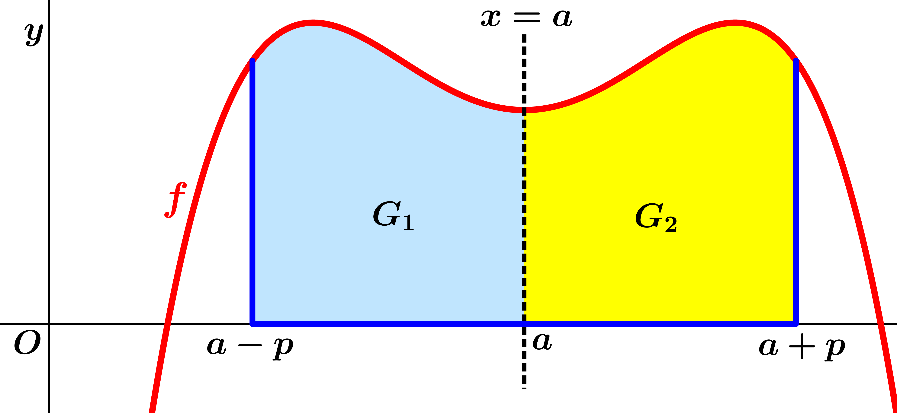 Voorbeeld 9
Gegeven is de functie
.
Het gebied  wordt ingesloten door de -as, de grafiek van en de lijnen  en .   
Bereken de exacte oppervlakte van .
Oplossing
De grafiek van  is symmetrisch t.o.v. de -as, want 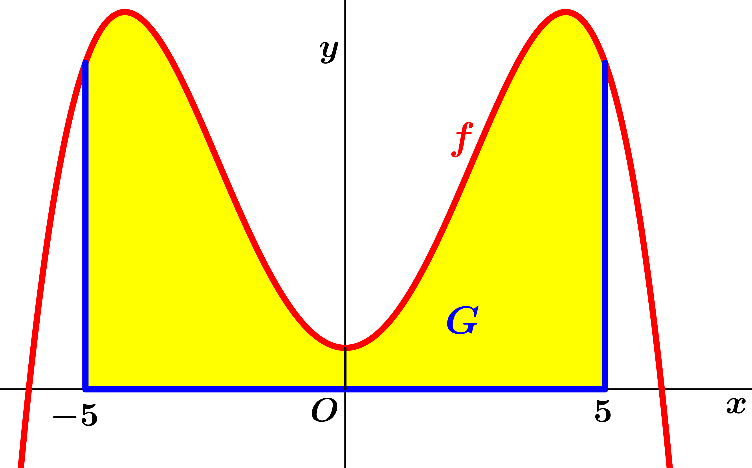 Voorbeeld 10
Gegeven is de functie . 
Het gebied  wordt ingesloten door de -as, de grafiek van en de lijnen  en .   
Bereken de exacte oppervlakte van .
Oplossing
Het gebied  ligt onder de -as, dus
 
 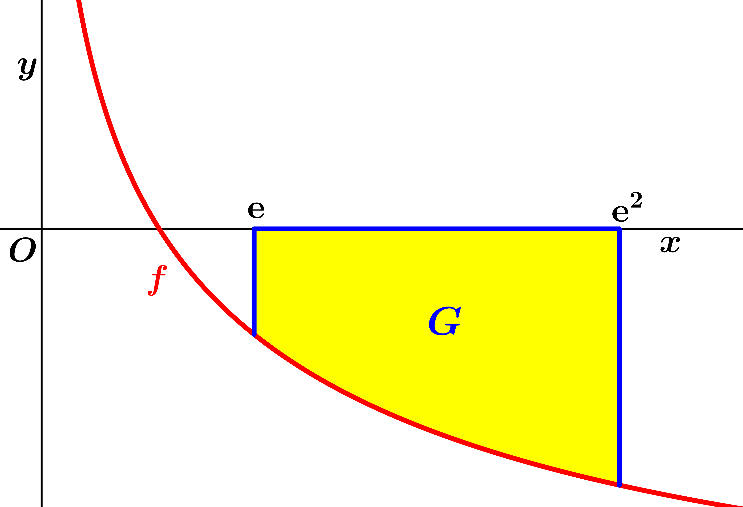 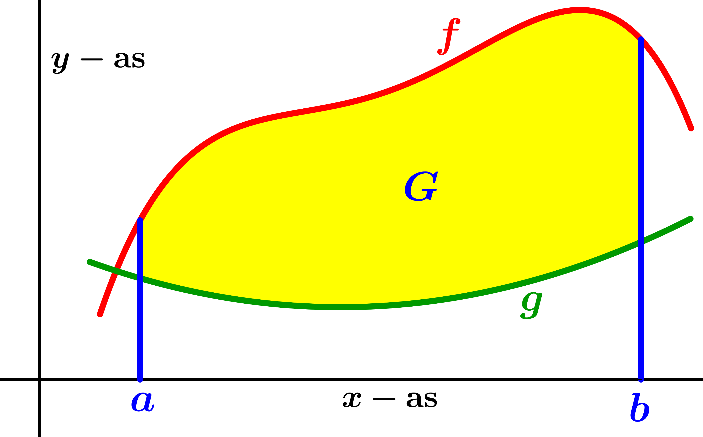 

 

Deze formule blijft juist als (een gedeelte van) onder de as ligt.

 

Deze formule blijft juist als (een gedeelte van) onder de as ligt.
Voorbeeld 11
Gegeven zijn de functies    en 
Het gebied  wordt ingesloten door de grafieken van en  en de lijnen  en .   
Bereken de exacte oppervlakte van .
Oplossing
 
  
Voorbeeld 11
Gegeven zijn de functies    en 
Het gebied  wordt ingesloten door de grafieken van en  en de lijnen  en .   
Bereken de exacte oppervlakte van .
Oplossing
 
  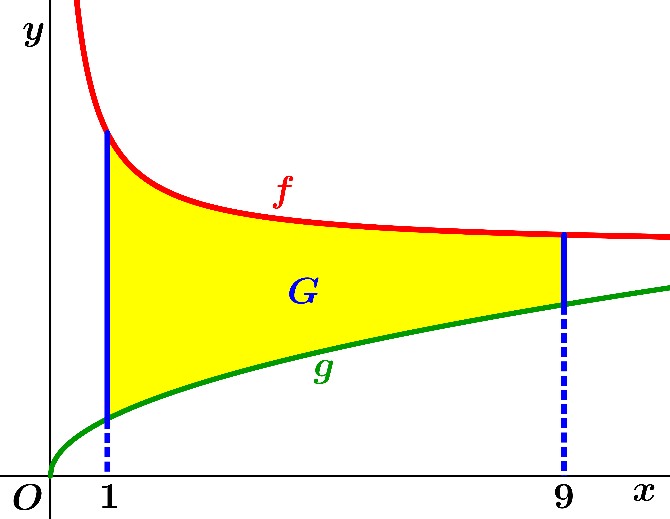 Voorbeeld 12
Gegeven zijn de functies
 en  .
Het gebied  wordt ingesloten door de grafieken van en . Bereken de exacte oppervlakte van .
Oplossing
Eenvoudig blijkt (algebraïsch) dat de grafieken van  en  elkaar snijden voor  en .
 
 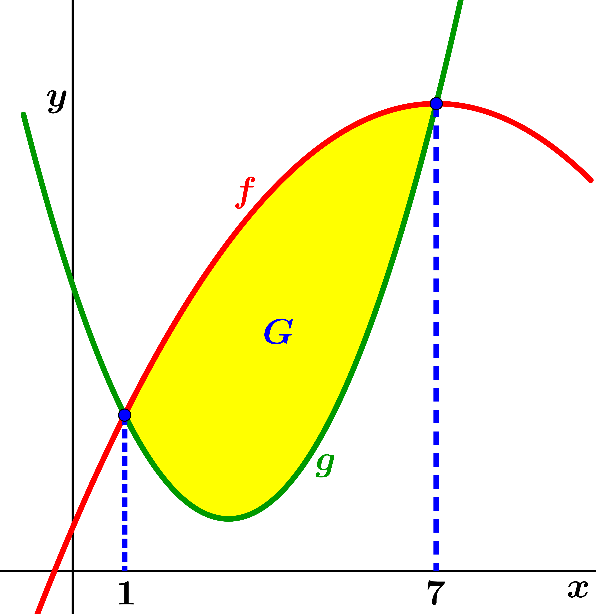 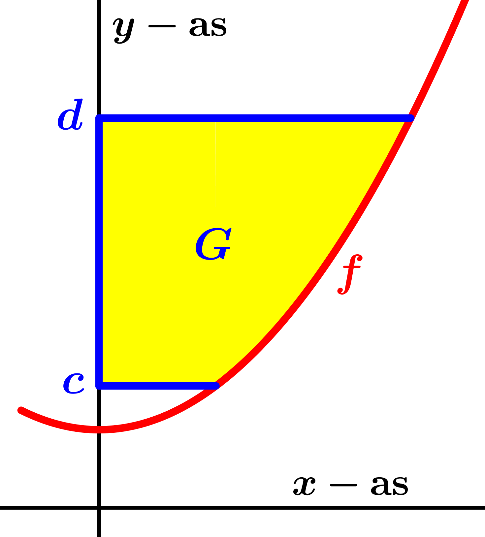 Het gebied  wordt ingesloten door de grafiek van , 
de -as en de lijnen  en .
Uit  lossen we  op. Dit geeft .
 is de inverse functie van .

Dan geldt dat
 ,
 waarbij 

Het gebied  wordt ingesloten door de grafiek van , 
de -as en de lijnen  en .
Uit  lossen we  op. Dit geeft .
 is de inverse functie van .

Dan geldt dat
 ,
 waarbij 

Voorbeeld 13
Gegeven is functie .
Het gebied  wordt ingesloten door de 
-as, de grafiek van en de lijn .
Bereken de exacte oppervlakte van .
OplossingVoorbeeld 13
Gegeven is functie .
Het gebied  wordt ingesloten door de 
-as, de grafiek van en de lijn .
Bereken de exacte oppervlakte van .
Oplossing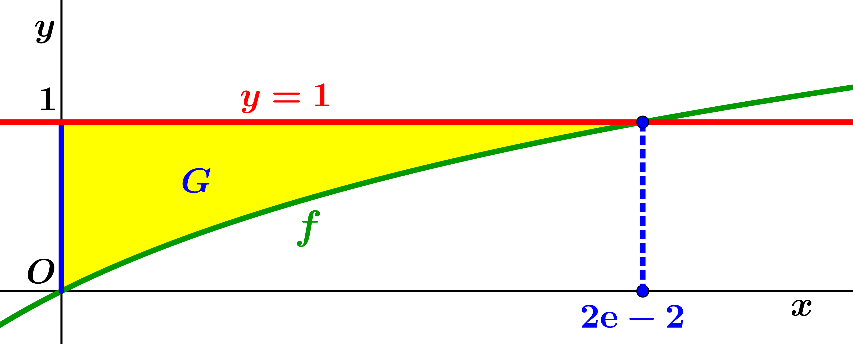 Voorbeeld 14
Gegeven zijn de functies
  en .
Het gebied  wordt ingesloten door de lijn  en de grafieken van en . 
Bereken de exacte oppervlakte van .
Oplossing
De beide grafieken snijden elkaar in het punt . 
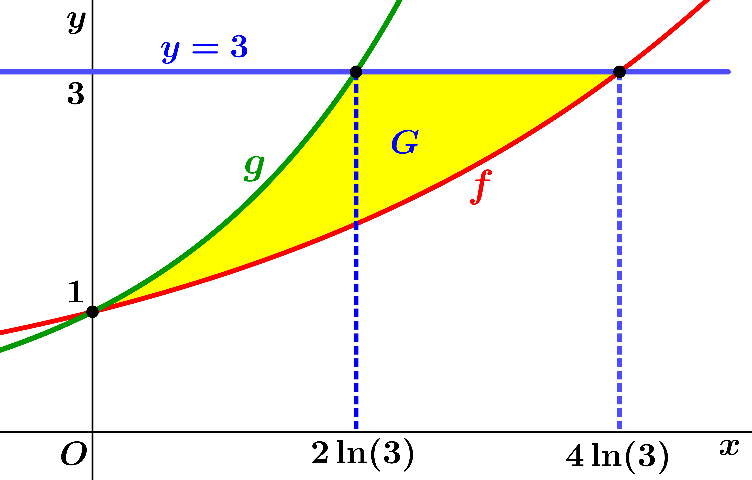 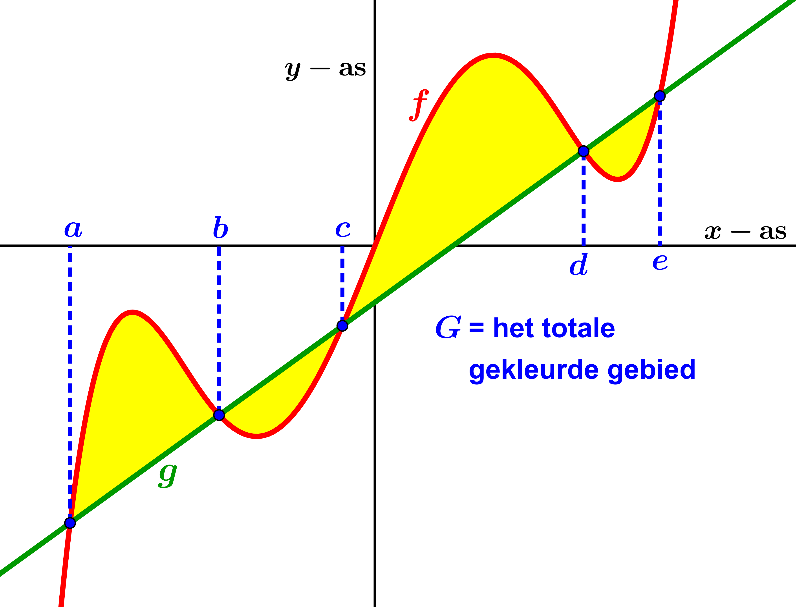  is het totale ingesloten gebied.
Indien  numeriek bepaald mag worden, dan geldt dat
 
Indien  m.b.v. primitiveren  bepaald moeten worden, dan geldt dat
 
 Voorbeeld 15
Gegeven zijn de functies
 en .
 en  zijn de twee gebieden ingesloten door de grafieken van  
en . Bepaal in drie decimalen nauwkeurig de som van de oppervlakten van deze gebieden.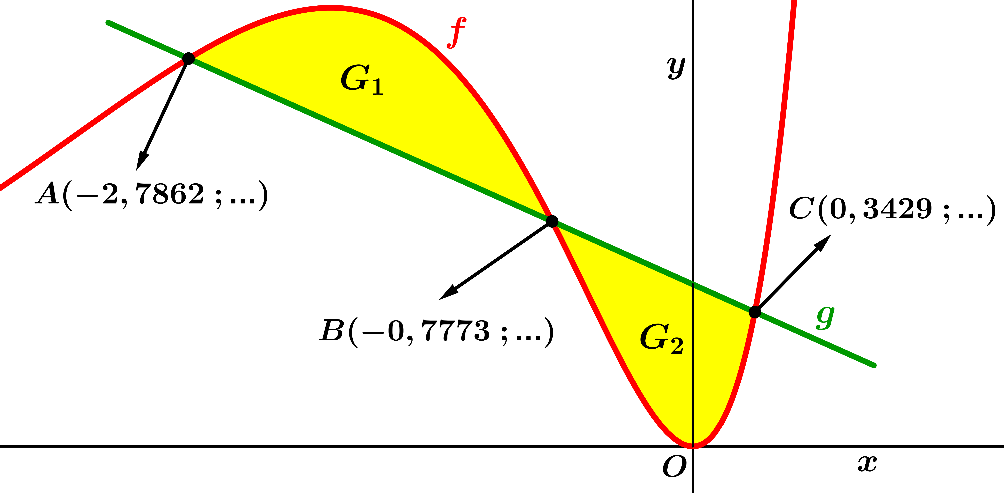 Voorbeeld 16
Gegeven is de functie 
Het gebied  wordt ingesloten door de -as, 
de grafiek van en de lijn .
De lijn  verdeelt  in twee vlakdelen met gelijke oppervlakte.
Bereken de exacte waarde van .
Oplossing
  
  (of iets sneller, m.b.v. de regel van Archimedes:  ).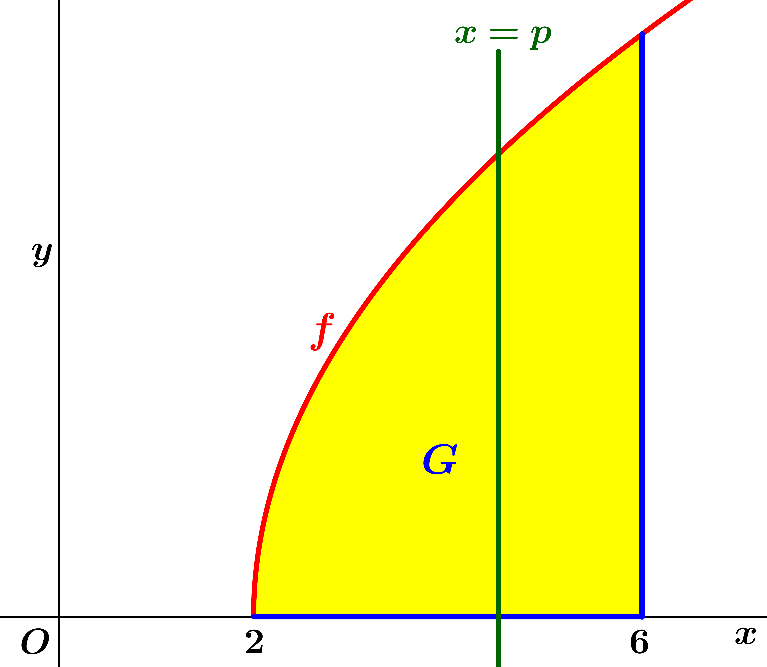 Voorbeeld 17
Gegeven zijn de functies   en 
. De grafieken van  en  snijden elkaar bij  en .
De grafieken van  en  sluiten een gebied  in.
De lijn  verdeelt  in twee vlakdelen met gelijke oppervlakte.
a)   Bereken de exacte oppervlakte van .
b)   Bereken  in twee decimalen nauwkeurig.
Oplossing
a)   
 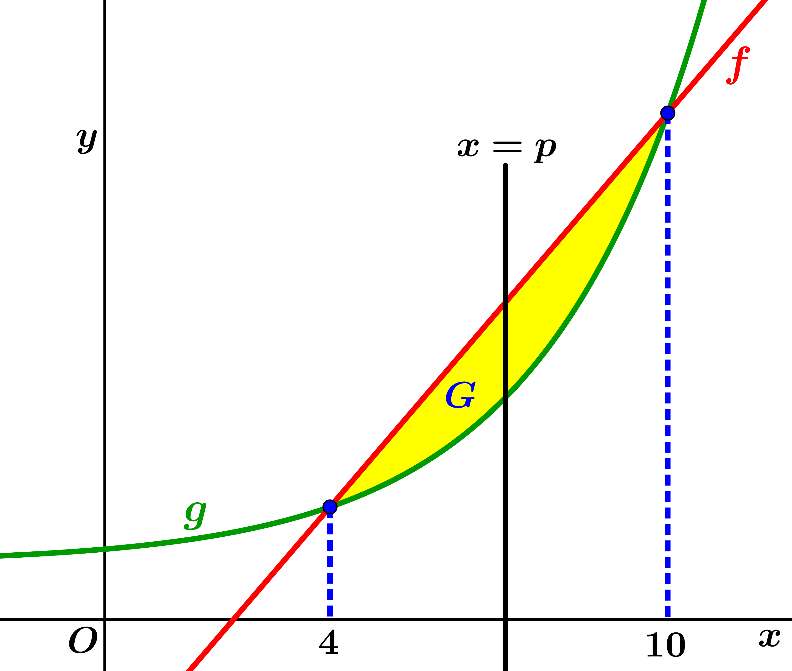 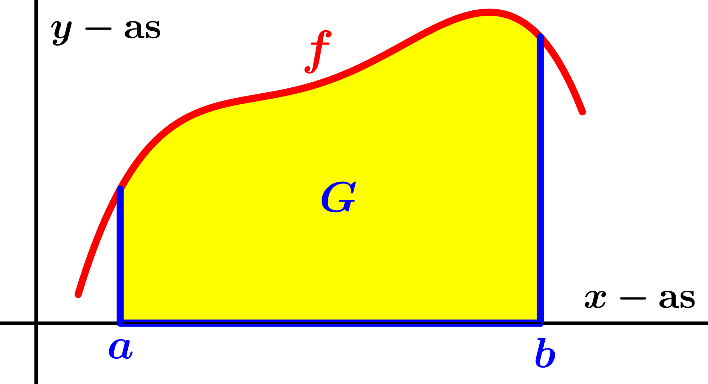 Het gebied  wentelen we om de -as
Met , of korter , geven we de inhoud van het omwentelingslichaam aan.
Dan geldt er dat:  
 
.      Voorbeeld 18
Gegeven is de functie .
Het vlakdeel  wordt ingesloten door de grafiek van , de -as en de lijnen  en .
Bereken  exact.
Oplossing
 
 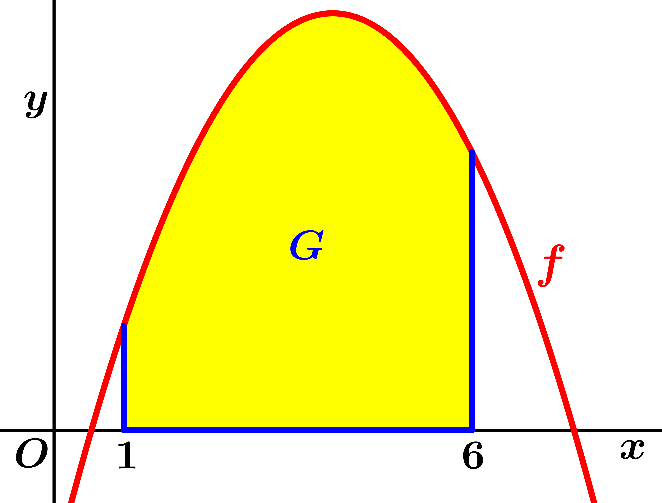 Voorbeeld 19
Gegeven zijn de functies  en .
Het gebied  wordt ingesloten door de grafieken van en  en de lijnen  en .   
 wordt gewenteld om de -as.
Bereken  exact.
Oplossing
 
 Voorbeeld 19
Gegeven zijn de functies  en .
Het gebied  wordt ingesloten door de grafieken van en  en de lijnen  en .   
 wordt gewenteld om de -as.
Bereken  exact.
Oplossing
 
 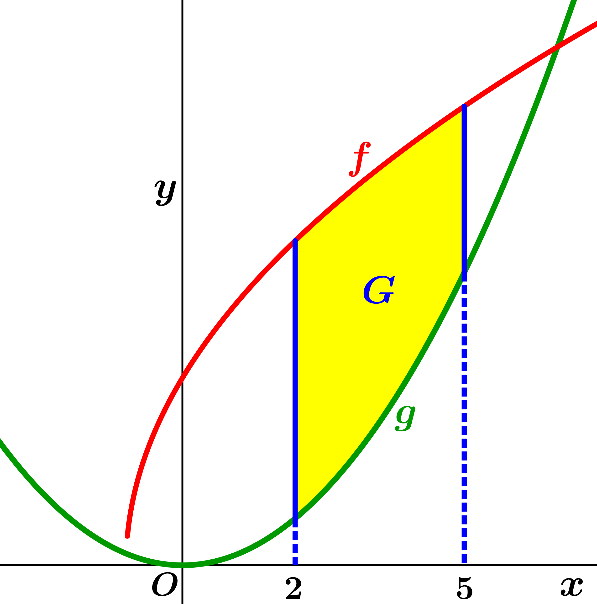 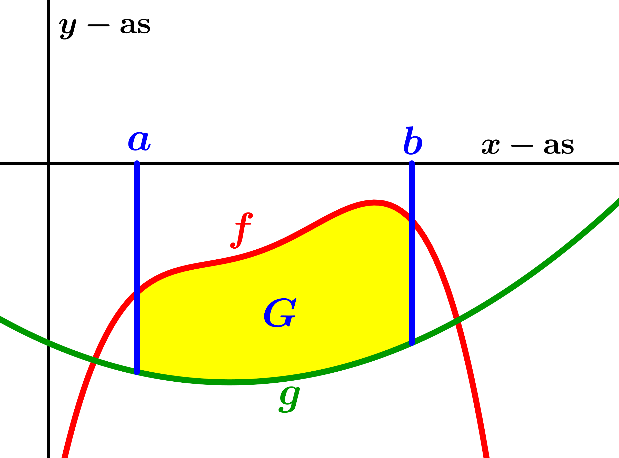 Er geldt hier dat  ingesloten wordt door de grafieken van  en  en de lijnen  en , waarbij , voor .
Dan geldt er dat
 .
Immers de grafiek van  vormt de buitenste rand van het omwentelingslichaam, als  wentelt om 
de -as.Voorbeeld 20
Gegeven zijn de functies
 en .
Het gebied  wordt ingesloten door de grafieken van  en .
 wordt gewenteld om de -as.
Bereken  exact.
Oplossing
 geeft ,  ,
 .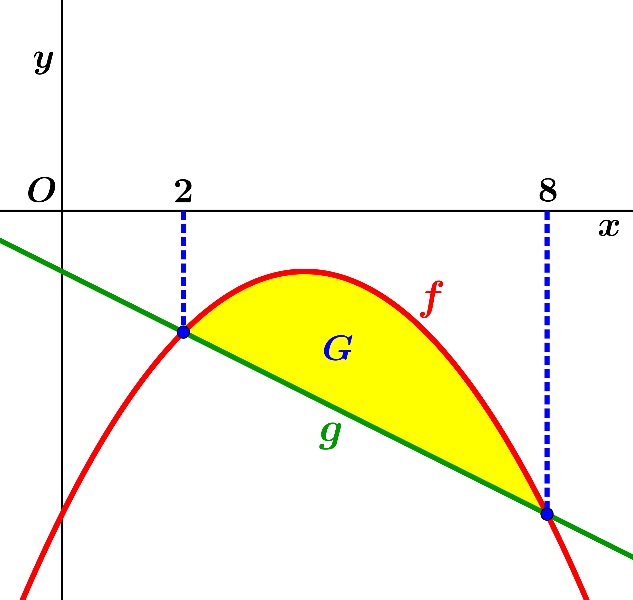 Voorbeeld 21
Gegeven zijn de functies
 en 
.
Het gebied  wordt ingesloten door de grafieken van  en .
 wordt gewenteld om de -as.
Bereken  exact.
Oplossing
 geeft
 ,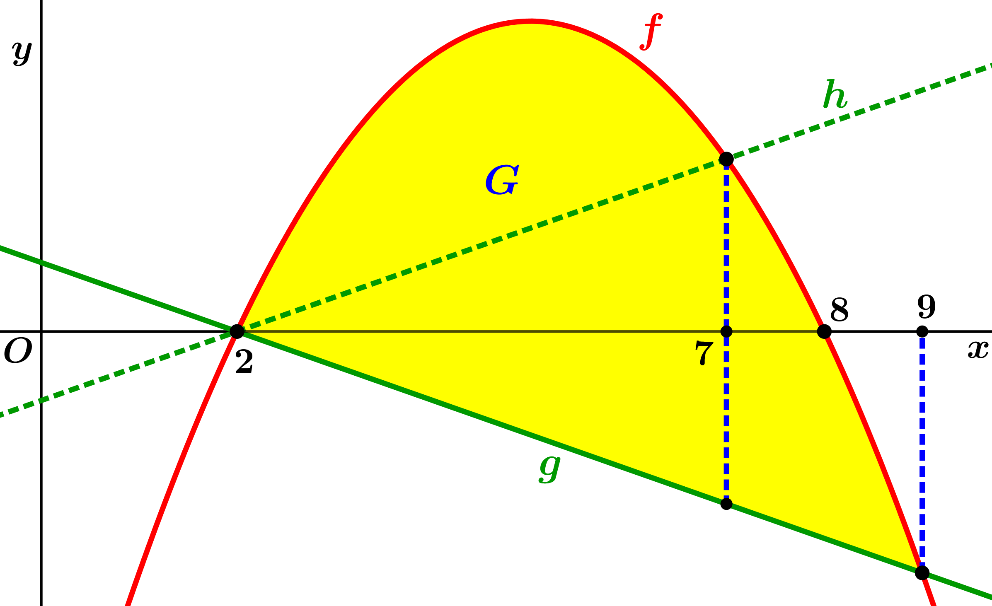 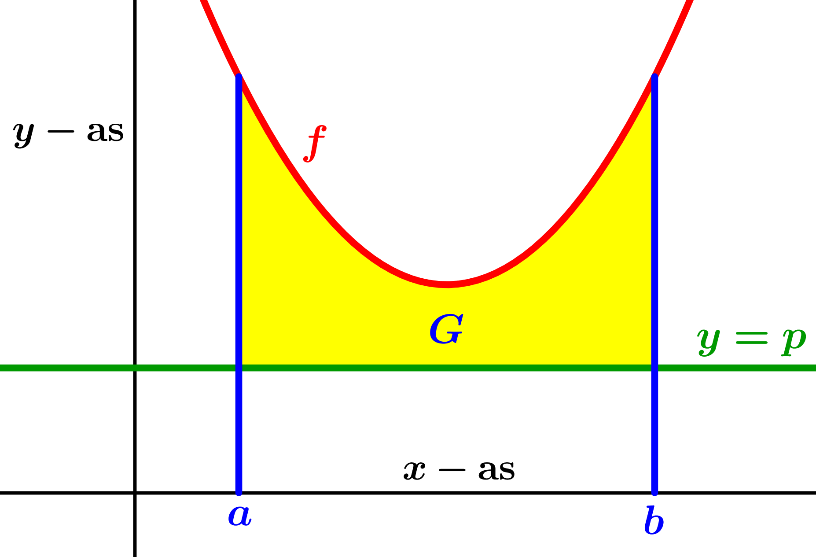 Het gebied  wordt ingesloten door de grafiek van  en de lijnen ,  en .
Dan geldt er dat
. 
We kunnen namelijk de translatie ) toepassen. Hierdoor gaat de lijn  over in de -as en de functie  gaat over in de functie . Het verschoven gebied  wordt ingesloten door de grafiek van  de -as enVoorbeeld 22
Gegeven is de functie .
Het gebied  wordt ingesloten door de grafiek van  en de lijnen ,  en .
Bereken  exact.
Oplossing
 
 
 

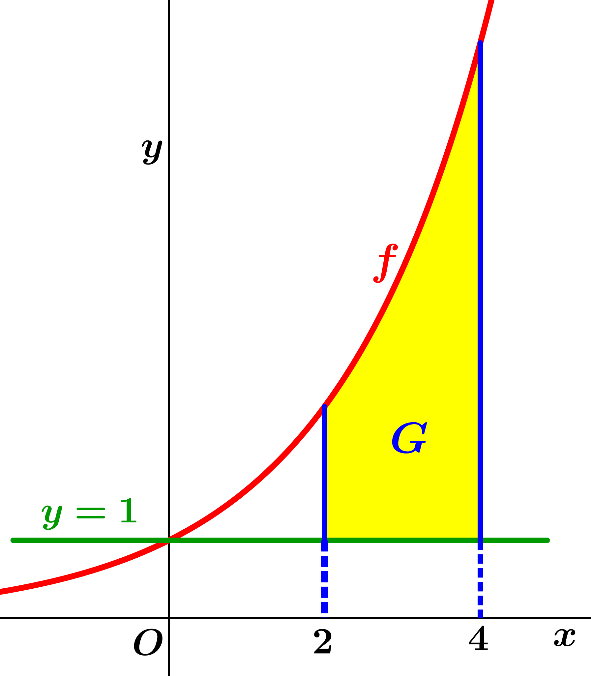 Het gebied  wordt ingesloten door de grafiek van , 
de -as en de lijnen  en .
Uit  lossen we  op. Dit geeft .
 is de inverse functie van .
 wordt om de -as gewenteld.
Dan geldt dat
,
. Voorbeeld 23
Gegeven is functie .
Het gebied  wordt ingesloten door de 
-as, de grafiek van en de lijn .
 wordt gewenteld om de -as.
Bereken  exact.
Oplossing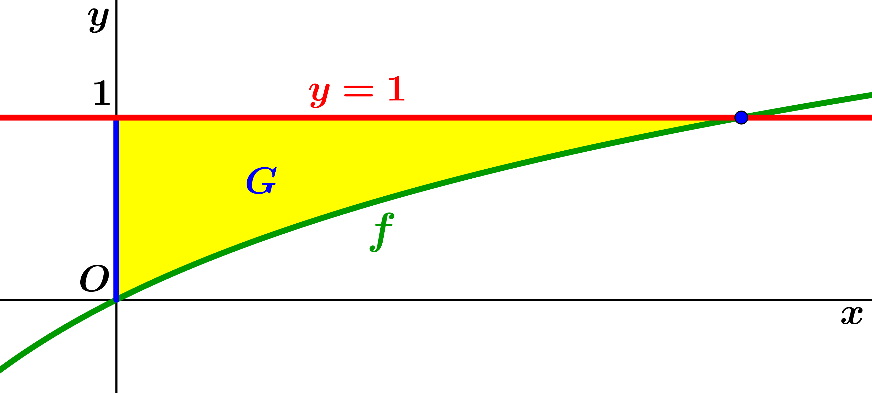 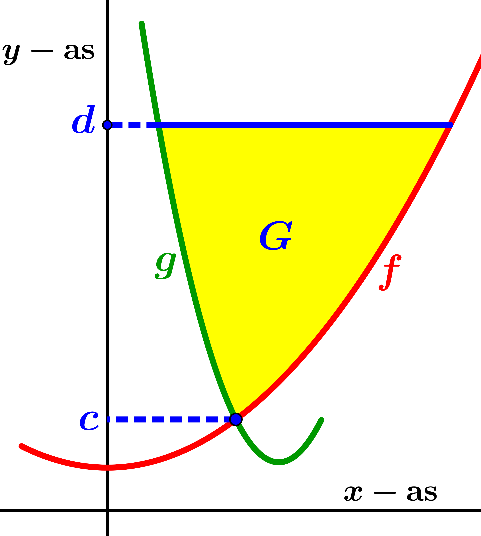 
   

Immers, vanuit de -as gezien, vormt de grafiek van  de ‘buitenste grafiek’ bij het wentelen om de -as.
Voorbeeld 24
Gegeven zijn de functies
 en   
De grafieken van  en  sluiten het  gebied in en snijden elkaar in de punten  en .
 wordt gewenteld om de -as.
Bereken  exact.
Oplossing
Uit  volgt dat
 (want hier ).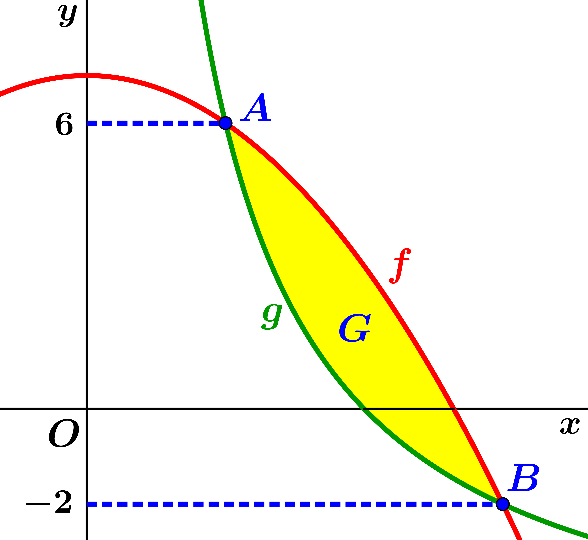 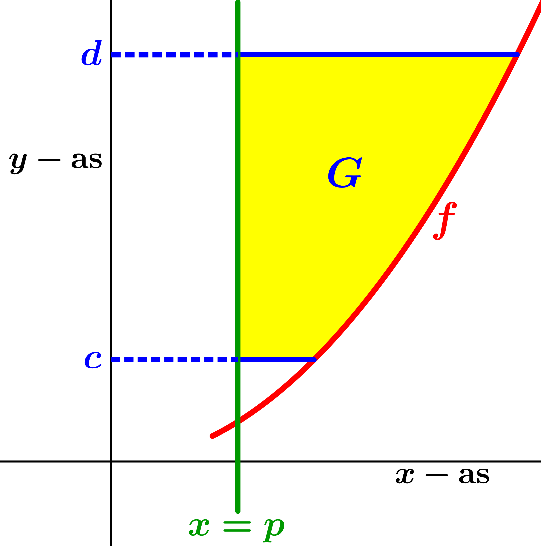 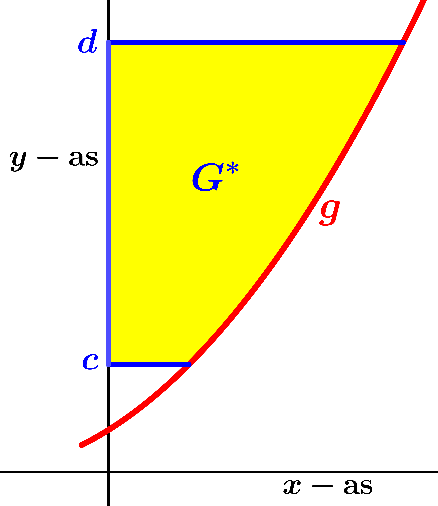 Voorbeeld 25
Gegeven is de functie . Het gebied  wordt ingesloten door de grafiek van  en de lijnen
,  en .  wordt gewenteld om de lijn .
Bereken  exact.
Oplossing
Uit  volgt dat
. Dit geeft:
 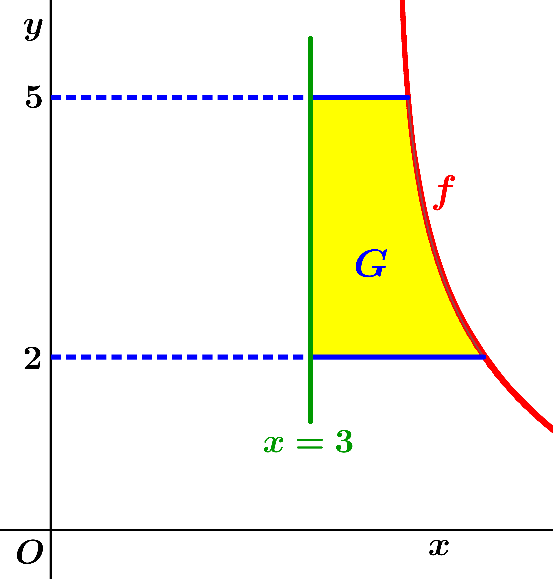 Voorbeeld 26
Gegeven zijn de functies
  en    . 
De grafieken van  en  snijden elkaar in de punten  en  en ze sluiten het gebied  in. 
 wordt gewenteld om de lijn .
Bereken  exact.
Oplossing
Uit  volgt dat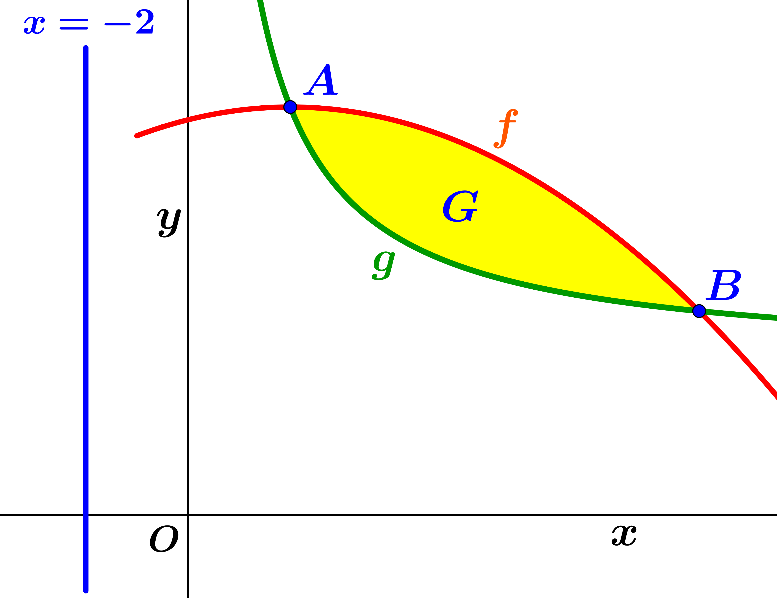 Voorbeeld 27
Bereken de inhoud van een bol met straal .
Oplossing
We krijgen een bol met straal  als we een halve cirkelschrijf met straal  wentelen om haar middellijn. Daarom introduceren we de functie
 Als we stellen
 dan volgt er dat  en 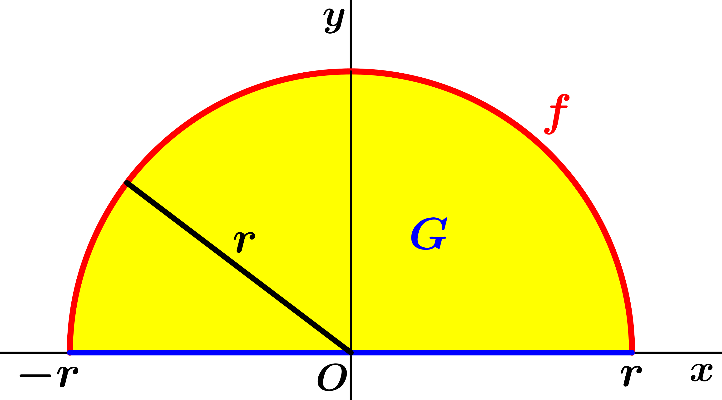 Voorbeeld 28
Bepaal de inhoud van een kegel met hoogte  waarvan de straal van het grondvlak gelijk is aan .
Oplossing
Beschouw de functie . Het gebied  wordt ingesloten door de grafiek van , de -as en de lijn .
We merken op dat . Door  te wentelen om de 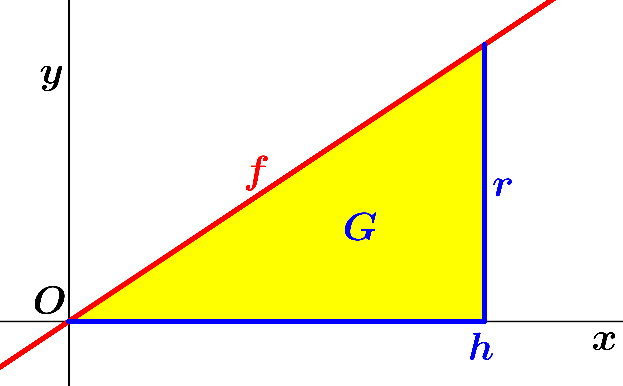 